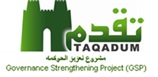 استمارة التوحيد القياسي الاجراءات المبسطة للخدمةيستخدم هذا الجزء بالنسبة  للخدمات التي  لم تبسط من قبل المحافظات.                                                                                                                                    لا                                                                        نعم                            الوقت المستغرقالاجراءات المبسطة  لتقديم الخدمة للمستفيد    اجراءات واقع الحال لتقديم الخدمة للمستفيد تقديم طلب تحريري الى لجنة تعويضات القانون 16 لسنة 2010 في ديوان المحافظة من قبل المواطن.استلام الطلب ودراستة من قبل سكرتارية لجنة التعويضات .تقوم لجنة التعويضات بأتخاذ ما يلزم بخصوص اصل الطلب المحال لها.في حالة عدم الموافقة يتم البت بعدم مطابقة الطلب للتعليمات و المتطلبات.في حالة الموافقة يتم احالة الطلب الى خبراء التقدير الاضرار .استلام المواطن مبلغ التعويض حسب ما جاء بنص القرار 1- تقديم طلب تحريري الى لجنة تعويضات القانون 16 لسنة 2010 في ديوان المحافظة من قبل المواطن.2- استلام الطلب من قبل سكرتارية  لجنة التعويضات.3- دراسة الطلب من قبل اللجنة واستكمال بقية الكتب الثبوتية.4- عرض الطلب على لجنة التعويضات.5- احالة الطلب الى الخبراء لتقدير الاضرار .6- في حالة عدم  الموافقة يتم ارجاع اصل الطلب الى لجنة التعويضات للتدقيق .7- في حالة الموافقة يتم احالة الطلب الى الخبراء لتقدير الاضرار .8- اصدار قرار التعويض للمواطن.عدد الانشطة عدد الانشطة المتطلبات الفنيةالوقت المستغرقالاجراءات المعول بها   لتقديم الخدمة   المضافةالمحذوفة  المتطلبات الفنيةالوقت المستغرقالاجراءات المعول بها   لتقديم الخدمة   بلابلابلابلابلا